2022-2023 ADULT VOLLEYBALL LEAGUE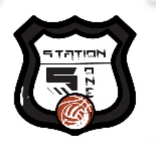 CO-ED & WOMENS DIVISIONSStation5One is excited to offer Adult Co-Ed and Women’s Volleyball Leagues. We are offering different skill level divisions. Station5One has 3 hardwood regulation size volleyball courts.Day:				Monday		Tuesday		ThursdayDivision:			Women’s		CO-ED			CO-ED				Comp/Adv. 		Int/Rec			Comp/Adv.				Int/Rec				Game Times:			6:00pm, 7:00pm, 8:00pm or 9:00pm.Session 1		Session 2	Deadline:	 		9/1/2022		12/23/2022	Starts Week of:			9/19/2022		1/16/2023	Ends Week of:			12/5/2022		3/27/2023		*No Games on 10/31, 11/21, 11/22, 11/24, 3/20, 3/21, 3/23				League Format:	Each session will be 10 games.  No officials - call your own game for league games.  Co-Ed:  2 of the 6 players must be women.Cost:				$350 per team per session.Sign up:			Sign up as a team or as an Individual.Team Captain:	Please fill out Team Registration Form and list your team members.  Form can be found on our website, www.station5one.com, or call Station5One at 309-662-9520 to have one emailed to you.Eligibility:			Open to The Public. Must be 18 yrs or olderMail registrations 		 404 Olympia Dr. Bloomington, Il.  61704Make Checks Out to		 Midwest Hoopstars